https://www.paulette-magazine.com/miye-la-nouvelle-amie-des-hormones-feminines/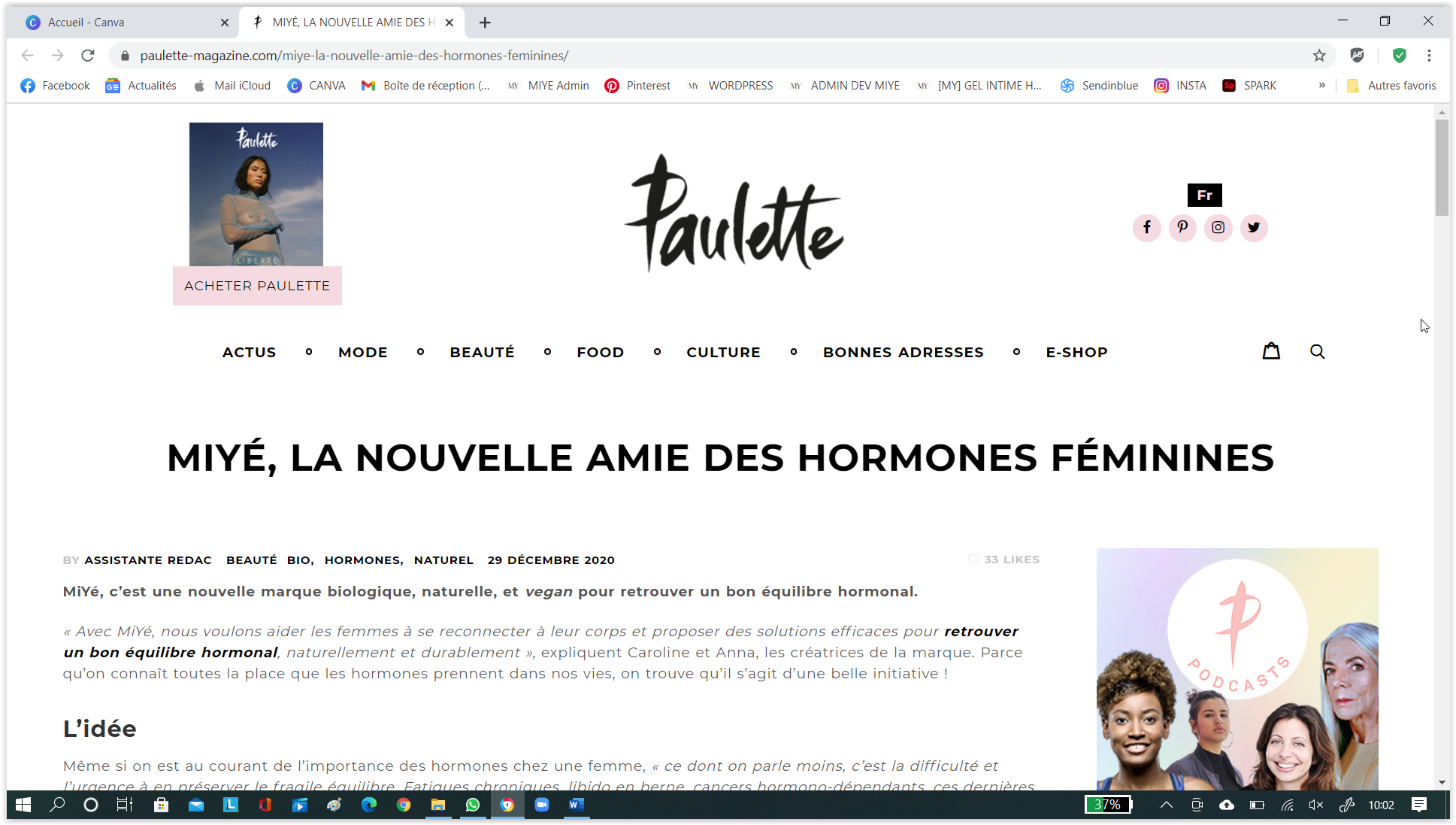 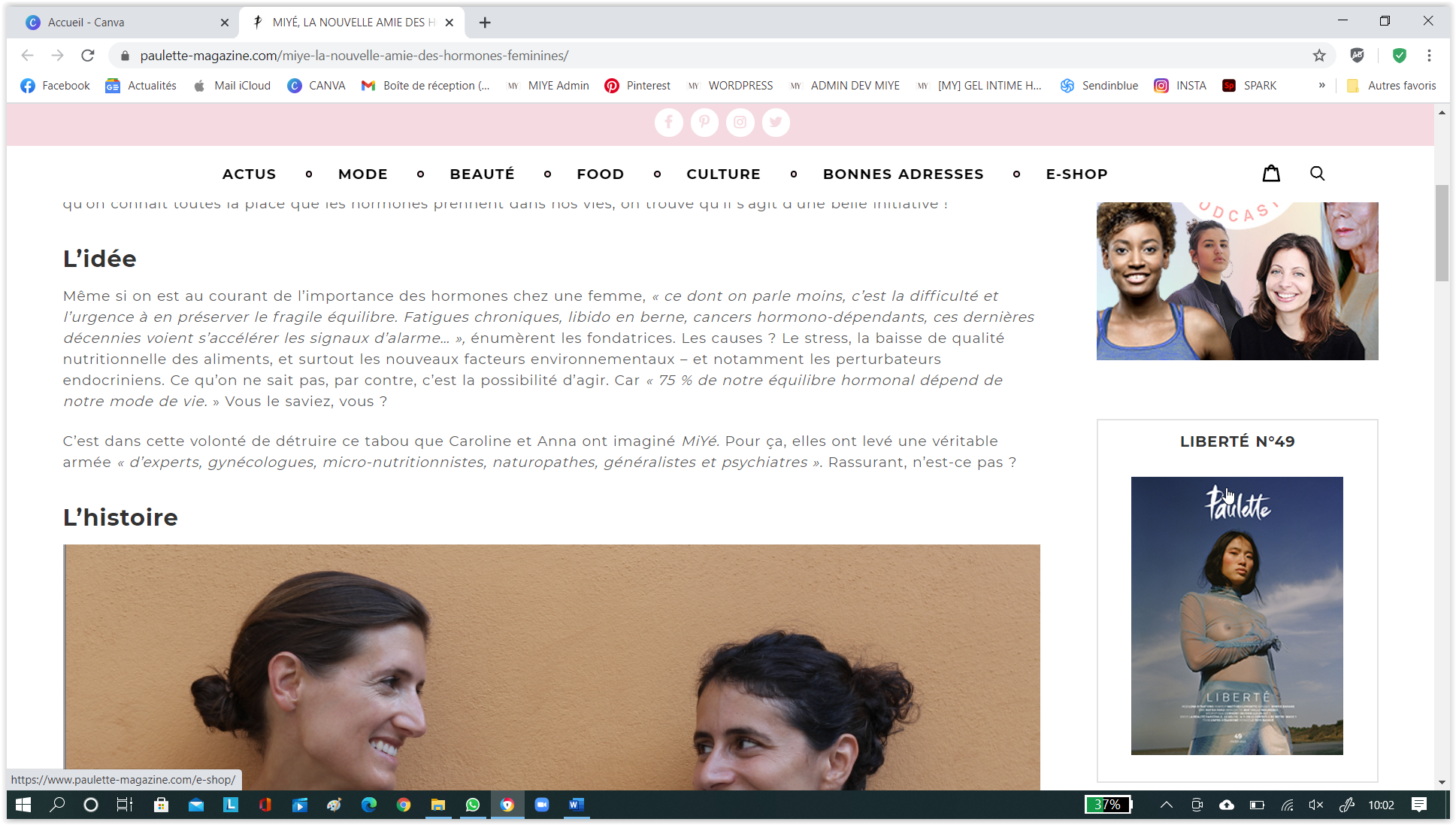 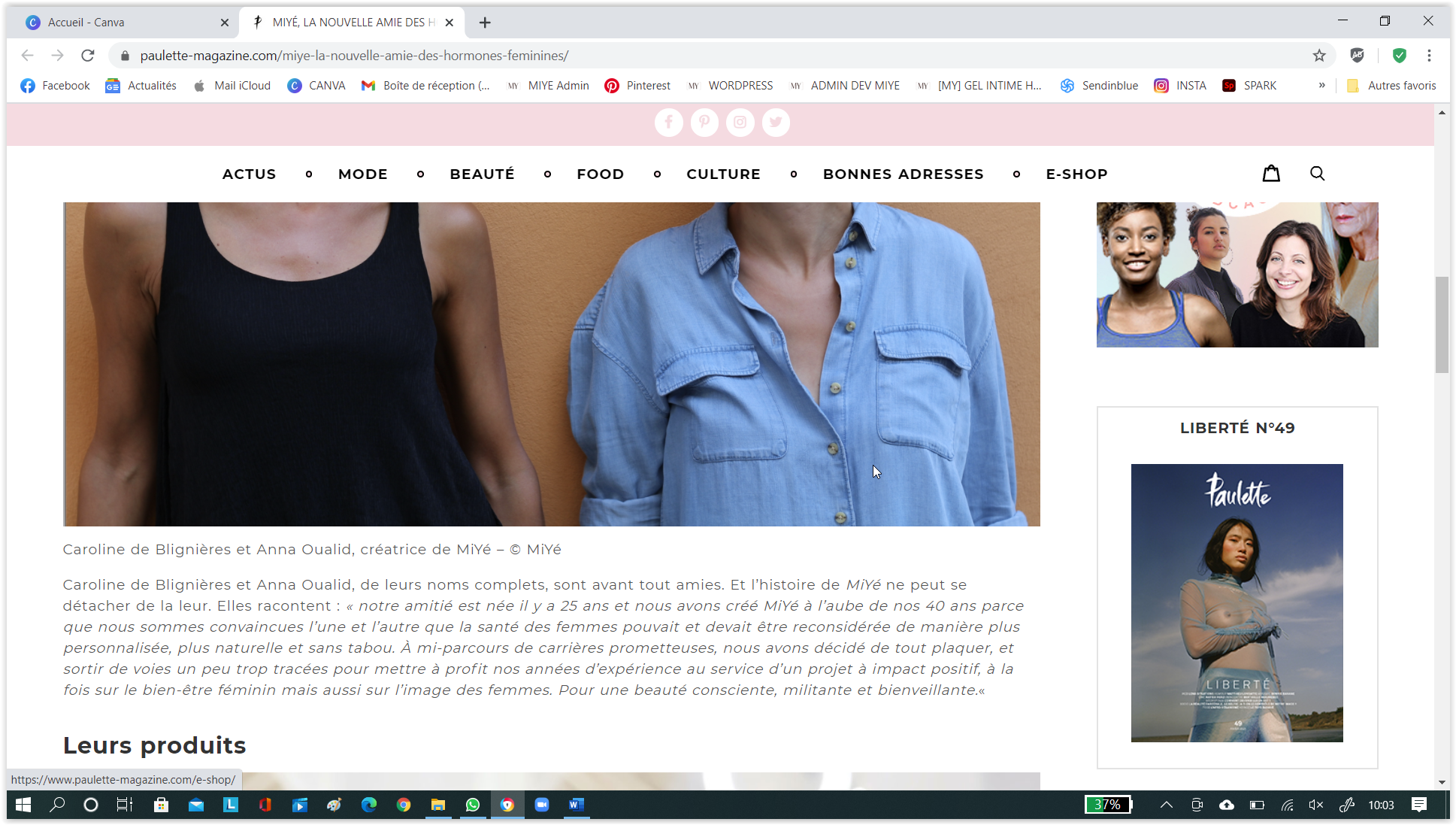 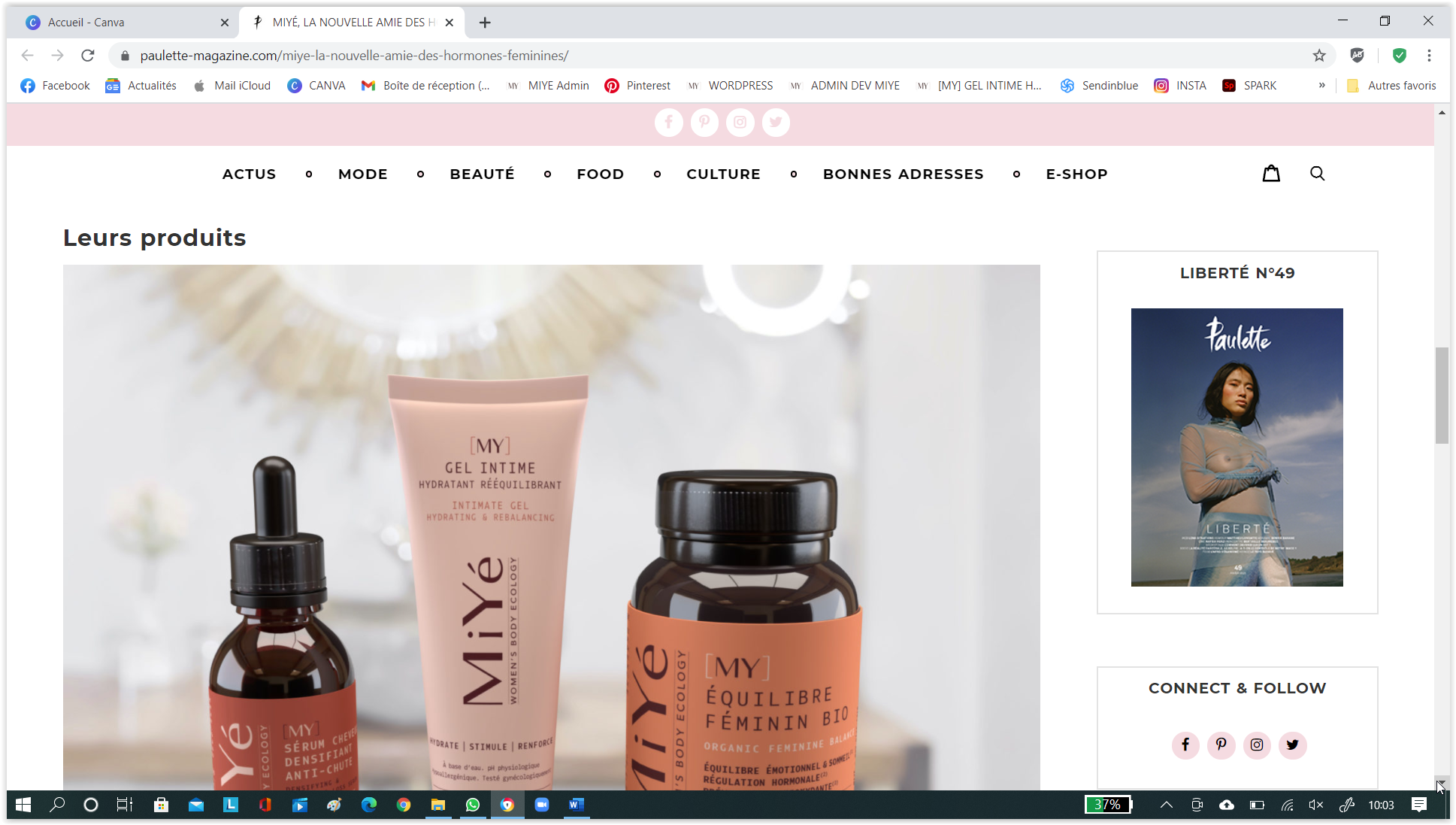 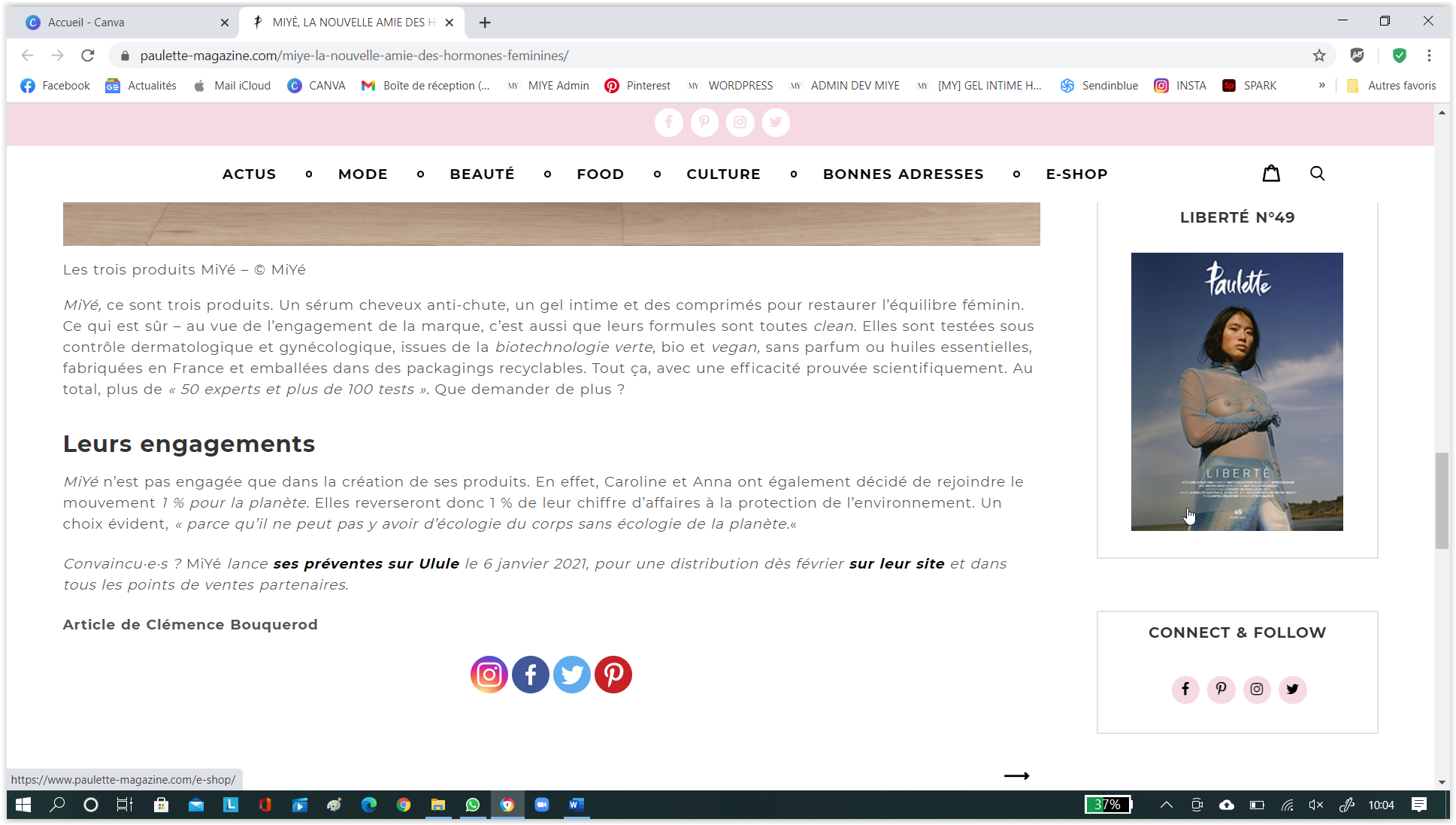 